La façon dont nous nous déplaçons dans nos quartiers a un impact sur notre santé en tant qu’individus et communautés, ainsi que sur la santé de notre environnement. Choisis deux villes. Compare les pourcentages de personnes qui se rendent au travail à pied, en vélo ou en transports en commun. Dans quelle ville se déplace-t-on de façon plus durable ?  Fais une estimation, puis calcule pour trouver exactement de combien on se déplace de façon plus durable.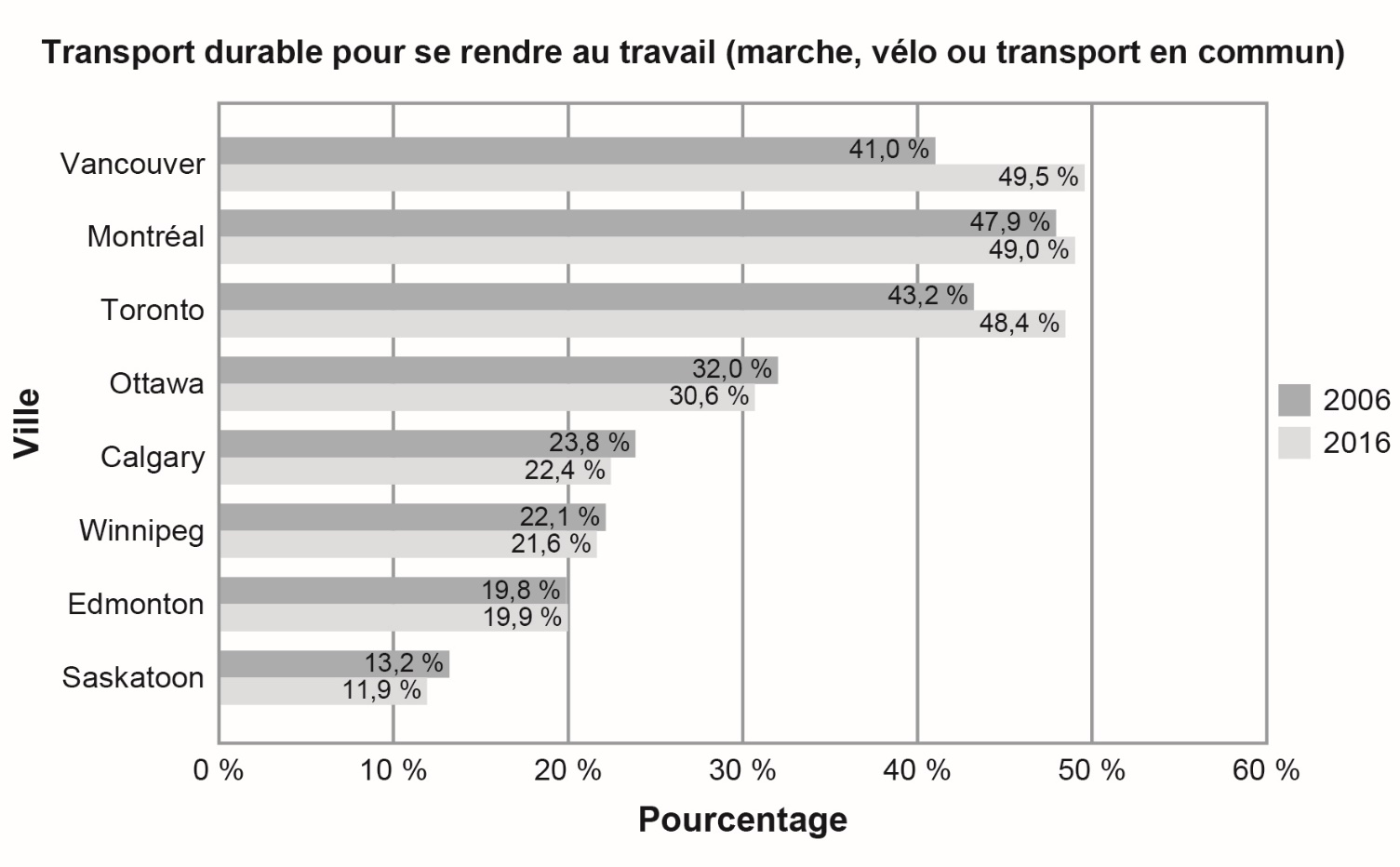 Adapté de Walking + Cycling in Vancouver (2017 Report Card)